附件:2021年城区学校选调教师岗位计划表
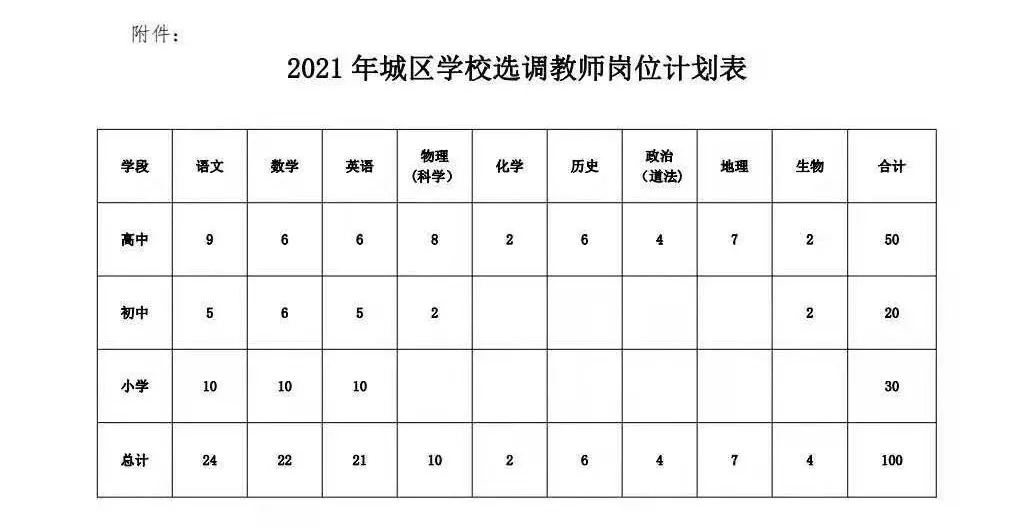 